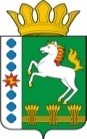 КОНТРОЛЬНО-СЧЕТНЫЙ ОРГАН ШАРЫПОВСКОГО РАЙОНАКрасноярского краяЗаключениена проект Решения Шарыповского районного Совета депутатов «О внесении изменений в Решение районного Совета депутатов от 05.12.2013 № 44/515р «О районном бюджете на 2014 год и плановый период 2015-2016 годов» (в ред. от 24.04.2014 № 47/545р, от 21.08.2014 № 50/567р, от 20.11.2014 № 53/608р)16 декабря 2014 год 								№ 164Настоящее экспертное заключение подготовлено Контрольно – счетным органом Шарыповского района на основании ст. 157 Бюджетного  кодекса Российской Федерации, ст. 9 Федерального закона от 07.02.2011 № 6-ФЗ «Об общих принципах организации и деятельности контрольно – счетных органов субъектов Российской Федерации и муниципальных образований», ст. 15 Решения Шарыповского районного Совета депутатов от 20.09.2012 № 31/289р «О внесении изменений и дополнений в Решение Шарыповского районного Совета депутатов от 21.06.2012 № 28/272р «О создании Контрольно – счетного органа Шарыповского района» (в ред. от 20.03.2014 № 46/536р, от 25.09.2014 № 51/573р) и в соответствии со стандартом организации деятельности Контрольно – счетного органа Шарыповского района СОД 2 «Организация, проведение и оформление результатов финансово – экономической экспертизы проектов Решений Шарыповского районного Совета депутатов и нормативно – правовых актов по бюджетно – финансовым вопросам и вопросам использования муниципального имущества и проектов муниципальных программ» утвержденного приказом Контрольно – счетного органа Шарыповского района от 16.12.2013 № 29.Представленный на экспертизу проект Решения Шарыповского районного Совета депутатов «О внесении изменений в Решение районного Совета депутатов от 05.12.2013 № 44/415р «О районном бюджете на 2014 год и плановый период 2015-2016 годы» (в ред. от 24.04.2014 № 47/545р, от 21.08.2014 № 50/567р, от 20.11.2014 № 53/608р) направлен в Контрольно – счетный орган Шарыповского района 18 ноября 2014 года. Разработчиком данного проекта Программы является финансово – экономическое управление администрации Шарыповского района.Мероприятие проведено 16 декабря  2014 года.В ходе подготовки заключения Контрольно – счетным органом Шарыповского района были проанализированы следующие материалы:- проект Решения Шарыповского районного Совета депутатов «О внесении изменений в Решение районного Совета депутатов от 05.12.2013 № 44/415р «О районном бюджете на 2014 год и плановый период 2015-2016 годы»;-  решение Шарыповского районного Совета депутатов от 05.12.2013 № 44/415р «О районном бюджете на 2014 год и плановый период 2015-2016 годов» (в ред. от  21.08.2014 № 50/567р, от 20.11.2014 № 53/608р).В соответствии с проектом  Решения Шарыповского районного Совета депутатов «О внесении изменений в Решение районного Совета депутатов от 05.12.2013 № 44/415р «О районном бюджете на 2014 год и плановый период 2015-2016 годы» предлагается внести изменения в следующие статьи:В статью 1 вносятся следующие изменения:«1. Утвердить основные характеристики районного бюджета на 2014 год:Прогнозируемый общий объем доходов районного бюджета уменьшился  в сумме 26 928 900,00 рублей или на 4,28%.Общий объем расходов районного бюджета уменьшился в сумме 26 461 546,91 рублей или на 4,08%.Дефицит районного бюджета увеличился в сумме 467 353,09 рублей или на 2,36%.Источники финансирования дефицита районного бюджета увеличились в сумме 467 353,09 рублей или на 2,36%.В статью 5 вносятся следующие изменения:«Утвердить общий объем средств районного бюджета на исполнение публичных нормативных обязательств Шарыповского района  на 2014 год:По статье 5 публичные нормативные обязательства Шарыповского района  увеличились в сумме 171 052,78 рублей.Вносятся изменения в пункт 2 статьи 13 «Иные межбюджетные трансферты за счет средств районного бюджета».После внесения изменений п.2. ст. 13 будет читаться следующим образом:«Направить в 2014 году и плановый период 2015-2016 годов бюджетам поселений входящих в состав района:»Распределение  межбюджетных трансфертов увеличивается в сумме 352 148,00 рублей или на 6,81%.Вносятся изменения в пункт 2 статьи 14 «Межбюджетные трансферты районному бюджету из других бюджетов бюджетной системы Российской Федерации».После внесения изменений п.2. ст. 14 будет читаться следующим образом:«Установить, что в доходах районного бюджета учитываются межбюджетные трансферты, перечисляемые районному бюджету из других бюджетов бюджетной системы Российской Федерации:» Уменьшение субвенций за счет средств краевого бюджета составило в сумме 26 928 900,00 рублей или на 8,59%.Изменение объема межбюджетных трансфертов в связи с корректировкой краевого бюджета:- на выполнение государственных полномочий по осуществлению уведомительной регистрации коллективных договоров и территориальных соглашений и контроля за их выполнением в сумме 94,80 тыс.руб.;- на возмещение части затрат на уплату процентов по кредитам, полученным в российских кредитных организациях, и займам, полученным в сельскохозяйственных кредитных потребительских кооперативах, на развитие малых форм хозяйствования в сумме 40,00 тыс.руб.;- на реализацию государственных полномочий по обеспечению питанием детей, обучающихся в муниципальных и частных образовательных организациях, реализующих основные общеобразовательные программы, без взимания платы в сумме 1 570,60 тыс.руб.;- на финансовое обеспечение государственных гарантий прав граждан на получение общедоступного и бесплатного дошкольного образования  в муниципальных дошкольных образовательных организациях, общедоступного и бесплатного дошкольного образования, в муниципальных общеобразовательных организациях в сумме 12 806,40 тыс.руб.;- на финансовое обеспечение государственных гарантий прав граждан на получение общедоступного и бесплатного начального общего, основного общего, среднего общего образования в муниципальных общеобразовательных организациях, обеспечение дополнительного образования детей в муниципальных общеобразовательных организациях в сумме 12 267,10 тыс.руб.;- уменьшение бюджетных ассигнований по мерам социальной поддержки в сумме 50,00 тыс.руб.  Увеличение расходов за счет районного бюджета  по управлению муниципальным имуществом администрации Шарыповского района на исполнение требований исполнительного документа Арбитражного суда Красноярского края АС от 02.05.2013 № 005053753, Решения Арбитражного суда Красноярского края от 24.05.2013 № А33-19932/2012 в сумме 467 353,09 руб.Анализ изменения бюджетных ассигнований по расходам в 2014 году(руб.)По разделу 0100 «Общегосударственные вопросы» увеличение бюджетных ассигнований составило в сумме 372,55 тыс.руб. или на 0,86%, доля от общего бюджета составляет 7,06%.По разделу 0400 «Национальная экономика» уменьшение бюджетных ассигнований составило в сумме 35,40 тыс.руб. или на 0,16%, доля от общего бюджета составляет 3,49%.По разделу 0500 «Жилищно – коммунальное хозяйство» увеличение бюджетных ассигнований составило в сумме 347,55 тыс.руб. или на 0,75%, доля от общего бюджета составляет 7,46%.По разделу 0700 «Образование» уменьшение бюджетных ассигнований составило в сумме 26 744,10 тыс.руб. или на  7,16%, доля от общего бюджета составляет 55,73%.По разделу 1000 «Социальная политика» снижение бюджетных ассигнований составило в сумме 50,00 тыс.руб., доля от общего бюджета составляет 13,55%.По разделу 1400 «Межбюджетные трансферты бюджетам субъектам РФ и муниципальных образований общего характера» уменьшение бюджетных ассигнований составило в сумме 352,15 тыс.руб. или на 1,00%, доля от общего бюджета составляет 7,22%.Ограничения, установленные статьей 92.1 Бюджетного кодекса РФ, по предельному размеру дефицита соблюдены.Разработчиками данного проекта Решения соблюдены все нормы и правила по юридическо – техническому оформлению нормативно – правовых актов Шарыповского района.На основании выше изложенного Контрольно – счетный орган  Шарыповского района предлагает Шарыповскому районному Совету депутатов   принять проект Решения Шарыповского районного Совета депутатов «О внесении изменений в Решение районного Совета депутатов от 05.12.2013 № 44/415р «О районном бюджете на 2014 год и плановый период 2015-2016 годы» (в ред. от 24.04.2014 № 47/545р, от 21.08.2014 № 50/567р, от 20.11.2014 № 53/608р).Председатель Контрольно – счетного органа						Г.В. СавчукАудиторКонтрольно – счетного органа						И.В. ШмидтПредыдущая редакция Предлагаемая редакция1) прогнозируемый общий объем доходов районного бюджета в сумме628 850 280,15 рублей601 921 380,15  рублей2) общий объем расходов районного бюджета в сумме648 616 742,77 рублей622 155 195,86 рублей3) дефицит районного бюджета в сумме19 766 462,62 рублей20 233 815,71 рублей4) источники финансирования дефицита районного бюджета в сумме19 766 462,62 рублей20 233 815,71 рублейПредыдущая редакция Предлагаемая редакцияПубличные нормативные обязательства Шарыповского района59 712 301,32 рублей59 883 354,10 рублейПредыдущая редакция Предлагаемая редакция2) межбюджетные трансферты на осуществление социально значимых расходов капитального характера в 2014 году в сумме 6 226 798 рублей, и утвердить распределение межбюджетных трансфертов в сумме 5 167 351 рубль2) межбюджетные трансферты на осуществление социально значимых расходов капитального характера в 2014 году в сумме 6 226 798 рублей, и утвердить распределение межбюджетных трансфертов в сумме 5 519 499 рублейПредыдущая редакция Предлагаемая редакциясубвенции  из краевого бюджета в 2014 году в сумме 313 376 457,29 рублейсубвенции  из краевого бюджета в 2014 году в сумме 286 447 557,29 рублейНаименование показателей бюджетной классификацииРаздел-подразделпредыдущая редакцияпроект Решенияотклонениеудельный вес, %Общегосударственные вопросы010043 538,8643 911,41372,557,06Функционирование высшего должностного лица субъекта Российской Федерации и муниципального образования0102976,50976,500,00Функционирование законодательных (представительных) органов государственной власти и представительных органов муниципальных образований01031 662,891 662,890,00Функционирование Правительства Российской Федерации, высших исполнительных органов государственной власти субъектов Российской Федерации, местных администраций010425 615,1825 615,180,00Обеспечение деятельности финансовых, налоговых и таможенных органов и органов финансового (финансово-бюджетного) надзора01069 300,259 300,250,00Резервные фонды0111701,64701,640,00Другие общегосударственные вопросы01135 282,405 654,95372,55Национальная оборона02001 653,101 653,100,000,27Мобилизационная и вневойсковая подготовка02031 653,101 653,100,00Национальная безопасность и правоохранительная деятельность03002 785,402 785,400,000,45Предупреждение и ликвидация последствий чрезвычайных ситуаций природного и техногенного характера, гражданская оборона03092 785,402 785,400,00Национальная экономика040021 760,3721 724,97-35,403,49Сельское хозяйство и рыболовство04054 488,984 448,98-40,00Водное хозяйство04060,000,000,00Транспорт04085 782,705 782,700,00Дорожное хозяйство (дорожные фонды)04092 931,702 931,700,00Другие вопросы в области национальной экономики04128 556,998 561,594,60Жилищно-коммунальное хозяйство050046 056,3546 403,89347,557,46Жилищное хозяйство050130 266,9230 266,920,00Коммунальное хозяйство050210 129,2710 279,27150,00Благоустройство05031 878,372 075,92197,55Другие вопросы в области жилищно-коммунального хозяйства05053 781,783 781,780,00Образование0700373 478,59346 734,49-26 744,1055,73Дошкольное образование070153 040,7140 234,31-12 806,40Общее образование0702287 901,93273 964,23-13 937,70Молодежная политика и оздоровление детей07076 646,676 646,670,00Другие вопросы в области образования070925 889,2925 889,290,00Культура, кинематография080018 691,9918 691,990,003,00Культура080113 347,7513 347,750,00Другие вопросы в области культуры, кинематографии08045 344,245 344,240,00Здравоохранение0900121,00121,000,000,02Другие вопросы в области здравоохранения 0909121,00121,000,00Социальная политика100084 336,3584 286,35-50,0013,55Пенсионное обеспечение1001446,14446,140,00Социальное обслуживание населения100212 978,6912 978,690,00Социальное обеспечение населения100363 237,6263 187,62-50,00Охрана семьи и детства10041 437,001 437,000,00Другие вопросы в области социальной политики10066 236,906 236,900,00Физическая культура и спорт110010 928,6610 928,660,001,76Физическая культура11018 436,508 436,500,00Другие вопросы в области физической культуры и спорта11052 492,162 492,160,00Межбюджетные трансферты бюджетам субъектов Российской Федерации и муниципальных образований общего характера140045 266,0744 913,92-352,157,22Дотации на выравнивание бюджетной обеспеченности субъектов Российской Федерации и муниципальных образований140136 212,8036 212,800,00Прочие межбюджетные трансферты общего характера14039 053,278 701,12-352,15ИТОГО648 616,74622 155,20-26 461,54100